МАТЕРИАЛЬНО-ТЕХНИЧЕСКОЕ ОБЕСПЕЧЕНИЕ И ОСНАЩЕННОСТЬ ОБРАЗОВАТЕЛЬНОГО ПРОЦЕССАСПЕЦИАЛЬНОСТЬ 33.05.01 ФАРМАЦИЯУРОВЕНЬ СПЕЦИАЛИТЕТКВАЛИФИКАЦИЯ ПРОВИЗОРФОРМА ОБУЧЕНИЯ ОЧНАЯСхема 2 этажа - фармацевтического блока медицинского факультета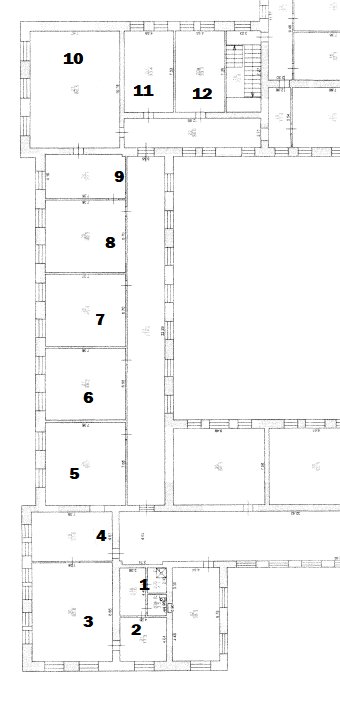 Учебные студенческие лабораторииНе могу пока сказать какие точно модели и где будут стоять:Термостат электрический суховоздушный ТС – 3 штукиЦентрифуга 80-2S (12 пробирок х 20 мл, 4000 об/мин)Центрифуга лабораторная типа ОПН-8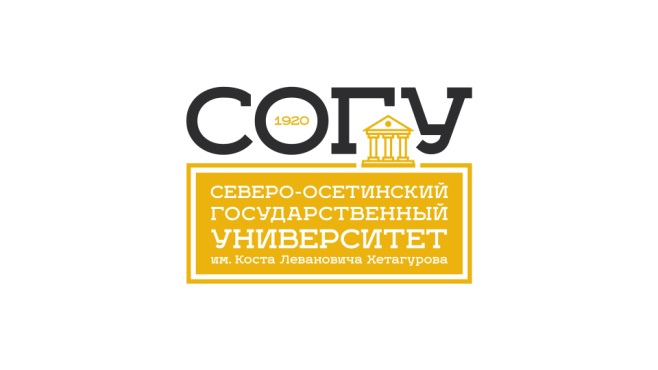 ФЕДЕРАЛЬНОЕ ГОСУДАРСТВЕННОЕ БЮДЖЕТНОЕ ОБРАЗОВАТЕЛЬНОЕ УЧРЕЖДЕНИЕ ВЫСШЕГО ОБРАЗОВАНИЯ«СЕВЕРО-ОСЕТИНСКИЙ ГОСУДАРСТВЕННЫЙ УНИВЕРСИТЕТ ИМЕНИ К. Л. ХЕТАГУРОВА»МЕДИЦИНСКИЙ ФАКУЛЬТЕТНомер помещенияТип/предназначение/ оборудованиеХарактер работ и особенности оснащения / мебель1 на схемеМоечнаяВентиляцияАквадистиллятор электрический ДЭ-25М по ТУ 9452-001-23159878-2013Производительность при номинальном напряжении, дм3/ч: 25±10% Род тока: Переменный Напряжение, В: 380 Частота тока питающей сети, Гц: 50 Потребляемая мощность при номинальном напряжении, кВт: 15±10% Расход воды на охлаждение и питание дм3/ч: 350 Габаритные размеры аквадистиллятора, (ДхШхВ) мм: 460х382х685 Масса изделие, кг: 22 Удельный расход исходной воды на 1дм3 получаемой воды, дм3: 25 Время установления рабочего режима, мин: 30 Коэффициент очистки воды от радионуклидов: 3000примерная ссылкаЛабораторную мебель, которою нужно закупить привожу примерно. Нужно посчитать вместе с вами. Возможно будет другое видениеШкаф для хранения лабораторной посуды ШДХЛП-113 Ширина 800 Глубина 450 Высота 1950 Примерная ссылка 2 штукиСтеллажи лабораторные Стеллаж СТ-139 Ширина 1200 Глубина 450 Высота 2000 Примерная ссылка2 штукиМойки лабораторные для посуды Мойка М-168 Ширина 1500 Глубина 600 Высота 850 Примерная ссылка  1 штукаСтол лабораторный С-409Ширина 600 Глубина 600 Высота 850примерная ссылка 1 штукаВанна моечная примерно такая, только лабораторная Примерная ссылка. Лабораторную мебель, которою нужно закупить привожу примерно. Нужно посчитать вместе с вами. Возможно будет другое видениеШкаф для хранения лабораторной посуды ШДХЛП-113 Ширина 800 Глубина 450 Высота 1950 Примерная ссылка 2 штукиСтеллажи лабораторные Стеллаж СТ-139 Ширина 1200 Глубина 450 Высота 2000 Примерная ссылка2 штукиМойки лабораторные для посуды Мойка М-168 Ширина 1500 Глубина 600 Высота 850 Примерная ссылка  1 штукаСтол лабораторный С-409Ширина 600 Глубина 600 Высота 850примерная ссылка 1 штукаВанна моечная примерно такая, только лабораторная Примерная ссылка. Лабораторную мебель, которою нужно закупить привожу примерно. Нужно посчитать вместе с вами. Возможно будет другое видениеШкаф для хранения лабораторной посуды ШДХЛП-113 Ширина 800 Глубина 450 Высота 1950 Примерная ссылка 2 штукиСтеллажи лабораторные Стеллаж СТ-139 Ширина 1200 Глубина 450 Высота 2000 Примерная ссылка2 штукиМойки лабораторные для посуды Мойка М-168 Ширина 1500 Глубина 600 Высота 850 Примерная ссылка  1 штукаСтол лабораторный С-409Ширина 600 Глубина 600 Высота 850примерная ссылка 1 штукаВанна моечная примерно такая, только лабораторная Примерная ссылка. Номер помещенияТип/предназначение/ оборудованиеХарактер работ и особенности оснащения / мебель2 на схемеРабота с химическими реактивамиВентиляцияШкаф вытяжной Нужен один вытяжной шкаф.Шкаф вытяжной ВМ-112 (металлический) Ширина 1200 Глубина 600 Высота 2100 Примерная ссылкаСушильный шкаф серии LOIP LF, модель: LF-120/300-VS1Объем, л: 88 Размеры рабочей камеры, мм: 440х465х430Маериал камеры нержавеющая сталь: соответствие Мощность, Вт: 2200 Нагрева, °С: 300 Точность поддержания, °С: ± 1 Контроллер цифровой PID: наличие Конвекция принудительная6 наличиеПримерная ссылкаХолодильник комбинированный лабораторный ХЛ-250 "POZIS" по ТУ 9452-203-07503307-2012 (двери металлические)Такой пока один. Но возможно будет два.Форм-фактор холодильника высокий (напольный): соответствие Дверцы металлические: наличие Температура в холодильнике, °C: от 2 до 15 Температура в морозильной камере, °C: от -10 до -25 Общий объём, л: 250 Объём холодильной камеры, л: 170 Объём морозильной камеры, л: 80 Количество компрессоров, шт: 2 Габариты, мм: 600×650×1445 Вес, кг: 68 Потребляемая мощность, Вт: 260https://www.nv-lab.ru/catalog_info.php?ID=5701Магнитная мешалка ПЭ-6100Примерная ссылкаХолодильник бытовойБаня водяная комбинированная БКЛ-М Примерная ссылкаКолбонагреватель ПЭ-4100М Может подключаться до 3 сразуПримерная ссылкаСтерилизатор вoздyшный медицинский в варианте исполнения ГП-10 СПУ по ТУ 9451-013-00141798-2005 (мод.3010 "Бюджет")Программы работы стерилизатора: Стерилизация I: температура, °С: 180 время, мин: 60 Стерилизация II: температура, °С: 160 время, мин: 150 Дезинфекция: температура, °С: 120 время, мин: 45 Доп. режим (сушка): температура, °С: от 50 до 200 время, мин: от 1 до 9999   Время нагрева загруженного стерилизатора до температуры 180 °С, мин: 55  Время нагрева незагруженного стерилизато-ра до температуры 180 °С, мин: 25  Потребляемая мощность, кВт: 1,5https://medmart.pro/products/sterilizator-vozdushnyj-gp-10-spu-byudzhetnyjЛабораторную мебель, которою нужно закупить привожу примерно. Нужно посчитать вместе с вами. Возможно будет другое видениеШкаф для химических реактивов ШДХПОЛ-102 (полипропилен) Ширина 800 Глубина 450 Высота 1950 примерная ссылка3 штукиШкаф для хранения лабораторной посуды ШДХЛП-113 Ширина 800 Глубина 450 Высота 1950 Примерная ссылка 2 штукиСтеллажи лабораторные Стеллаж СТ-139 Ширина 1200 Глубина 450 Высота 2000 Примерная ссылка 2 штукиТумба лабораторная ТЛ-105 Ширина 400 Глубина 400 Высота 720 примерная ссылка 3 штукиСтул лабораторный СТУЛ-101 Ширина 600 мм Высота 350 мм (500 мм) Примерная ссылка5 штукСтол для весов СДВ-100 Ширина 600 Глубина 600 Высота 850(750) Примерная ссылка 1 штукаСтол для химических исследований СДХИ-110 Ширина 1500 Глубина 700 Высота 750 (1750) Примерная ссылка  3 штукиЛабораторную мебель, которою нужно закупить привожу примерно. Нужно посчитать вместе с вами. Возможно будет другое видениеШкаф для химических реактивов ШДХПОЛ-102 (полипропилен) Ширина 800 Глубина 450 Высота 1950 примерная ссылка3 штукиШкаф для хранения лабораторной посуды ШДХЛП-113 Ширина 800 Глубина 450 Высота 1950 Примерная ссылка 2 штукиСтеллажи лабораторные Стеллаж СТ-139 Ширина 1200 Глубина 450 Высота 2000 Примерная ссылка 2 штукиТумба лабораторная ТЛ-105 Ширина 400 Глубина 400 Высота 720 примерная ссылка 3 штукиСтул лабораторный СТУЛ-101 Ширина 600 мм Высота 350 мм (500 мм) Примерная ссылка5 штукСтол для весов СДВ-100 Ширина 600 Глубина 600 Высота 850(750) Примерная ссылка 1 штукаСтол для химических исследований СДХИ-110 Ширина 1500 Глубина 700 Высота 750 (1750) Примерная ссылка  3 штукиЛабораторную мебель, которою нужно закупить привожу примерно. Нужно посчитать вместе с вами. Возможно будет другое видениеШкаф для химических реактивов ШДХПОЛ-102 (полипропилен) Ширина 800 Глубина 450 Высота 1950 примерная ссылка3 штукиШкаф для хранения лабораторной посуды ШДХЛП-113 Ширина 800 Глубина 450 Высота 1950 Примерная ссылка 2 штукиСтеллажи лабораторные Стеллаж СТ-139 Ширина 1200 Глубина 450 Высота 2000 Примерная ссылка 2 штукиТумба лабораторная ТЛ-105 Ширина 400 Глубина 400 Высота 720 примерная ссылка 3 штукиСтул лабораторный СТУЛ-101 Ширина 600 мм Высота 350 мм (500 мм) Примерная ссылка5 штукСтол для весов СДВ-100 Ширина 600 Глубина 600 Высота 850(750) Примерная ссылка 1 штукаСтол для химических исследований СДХИ-110 Ширина 1500 Глубина 700 Высота 750 (1750) Примерная ссылка  3 штукиНомер помещенияТип/предназначение/ оборудованиеХарактер работ и особенности оснащения / мебель3 на схемеАналитическаяВентиляцияГазовый хроматографТребуется вытяжка. Нужно проработать вопрос пожарной безопасности.Под прибор возможно нужен стол. Заказывали со столом, но в итоговом описании нету, факт проверить не могуХроматограф "Кристаллюкс-4000M" исполнение 2 с комплектом ЗИП        Модуль ПИД/ПИД с капиллярным и насадочным испарителями        Программа обработки хроматографической информации NetChrom v.2.1        Комплект для подключения капиллярной колонки (регулятор давления, клапан сброса, кассета, комплект переходников)        Колонка капиллярная HP-FFAP 50*0,32*0,5        Насадочная колонка C, 2м х 2мм, 15% ПЭГ1500 на хроматоне N-AW (80/100)        Насадочная колонка M, 3м х 3мм, 5% пропиленгликоль-1,2-адипинат на кизелькуре (0,15-0,2)        Насадочная колонка M, 3м х 3мм, 15% ПЭГ20М на кизелькуре (0,16-0,2)        СО состава растворов токсичных микропримесей в спирте        Микрошприц 10 мклГенератор чистого азота ГЧА-21Д        Компрессор воздуха        Государственная первичная поверка газохроматографического комплекса с двумя детекторами        Доставка, пусконаладочные работы и инструктаж персонала        Командировочные расходыПримерно такойhttps://labteh.com/pid15/khromatograf-kristallyuks-4000m-gazovyyСпектрометр ИКФурье-спектрометр инфракрасный ФСМ22012 (диапазон: 370–7800 см 1; разрешение: 0,5 см 1; интерферометр с самокомпенсацией), включая базовое программное обеспечение FspecКомплект для приготов. образцов в виде таблеток KBr: Пресс-форма ПФ13,Ступка с пестиком СП80,Держатель таблеток ДТ13, KBr для изгот-я таблеток 500г        Организация пуско-наладочных работ        Стол для хроматографа НВ-1500 ЛХ-ЗНе нашел точную ссылку. Модель немного другая. Наша под заказ, но общие параметры те жеПримерная ссылкаХроматограф жидкостной микроколоночный Милихром-6Диапазон длин волн, нанометров: от 190 до 360 Количество волн одновременного детектирования: 5 Дискретность смены длины волны, нанометров: 2 Точность установки длины волны, нанометров: 0,5 Уровень флуктуационных шумов нулевого сигнала, е.о.п: 1×10-4 Дрейф нулевого сигнала, е.о.п. в час: 5×10-5 СКО высоты пиков, процентов: 1 Воспроизводимость установки длины волны, нанометров: 0,01 Чувствительность по контрольным веществам, грамм на миллилитр: 1×10-8 Устройство ввода пробы Автоматическое: наличие Количество проб: 30 Объем шприца насосов, микролитров: от 2 до 500 Диапазон расхода, микролитров в минуту: от 2 до 999 Максимальное рабочее давление, МПа: 9 Нестабильность расхода, процентов: 0,8 Габаритные размеры, мм: 320 × 360 × 550 Масса (без компьютера), кг: 26 Потребляемая мощность, Вт: 200 Электропитание от однофазной сети переменного тока 220 ±22 Вольта, 50±1 герц: соответствиеВ комплекте с приборным столом по размеру прибора и компьютера, компьютером и программным обеспечением: соответствиеhttps://nauchpribor.ru/production/khromatograf-zhidkostnyy-milikhrom-6Иономер с комплектом ионселективных электродов И-160 МИ с первичной поверкой (преобразоват. И-160 МИ, термодатчик ТДЛ-1000-06, pH-электрод ЭС-10603/7, электрод Эср-10103, штатив ШУ-05, формуляр. Блок питания)Диапазон измеренийpX: от -20,000 до 20,000 pH: от -1,000 до 14,000 Eh (ЭДС), мВ: от -3000,0 до 3000,0cX: от 10-6 до 100 T: от -20,0 до 150,0 ДискретностьpX: 0,001pH: 0,001Eh (ЭДС), мВ: 0,1cX: автоматически T: 0,1 Погрешность преобразователяpX: ±0,014(Ion±1), ±0,028(Ion±2)pH: ±0,014Eh (ЭДС): ±0,7 T: ±0,5 Погрешность прибораpX: ±0,05pH: ±0,03 T: ±0,5   Выход: цифровой цифровой С2 (RS-232C): наличие аналоговый 2V; 100mV: наличие Погрешность выходных напряжений %: +/-0,25 Дисплей графический ЖКИ: наличие Питание В,: 220  Масса, кг: 1,5  Электрод ЭЛИС-112 Na к 80.7 (натрий) ионоселективный, шт: 4 Электрод ЭЛИС-121 Ca к80.7 (кальций) ионоселективный, шт: 4 Электрод ЭЛИС-121 К к80.7 (калий) ионоселективный, шт: 4 Электрод ЭЛИС-121 NН4 к80.7 (аммоний) ионоселективный, шт: 4 Электрод ЭЛИС-121 NО3 к80.7 (нитраты) ионоселективный, шт: 4 Электрод ЭЛИС-131 Br к80.7 (бромид) ионоселективный, шт: 4 Электрод ЭЛИС-131 Cl к80.7 (хлорид) ионоселективный, шт: 4 Электрод ЭЛИС-131 F к80.7 (фторид) ионоселективный, шт: 4  Электрод ЭЛИС-131 J к80.7 (йодид) ионоселективный, шт: 4  Электрод ЭЛИС-131 Pb к80.7 (свинец) ионоселективный, шт: 4 Электрод ЭЛИС-131 Cd к80.7 (кадмий) ионоселективный, шт: 4 Электрод ЭЛИС-131 Cu к80.7 (медь) ионоселективный, шт: 4https://www.nv-lab.ru/catalog_info.php?ID=186Аналитические весы A&D HR-150 AZG (152 г, 0,1 мг, автокалибровка) (с поверкой)  в комплекте со столом для весов НВ-750 ВГФорма платформы Круглая - наличие; Размер платформы, мм: 90; Размер весов (ШхГхВ), мм.: 198х294х315; Вес, кг.: 3,9; Работа от аккумуляторной батареи ОПЦИЯ - наличие; Работа от сети + - наличие; Тип гирь E2 - наличие; Поддонный крюк + - наличие; Процентное взвешивание + - наличие; Режим вычисления плотности + - наличие; Счетная функция с ACAI + - наличие; Режим взвешивания животных + - наличие; Режим компаратора + - наличие; Режим статических вычислений + - наличие; Дата и время + - наличие; Авт. включение + - наличие; Авт. выключение + - наличие; Соответствие нормам GLP/GMP/GCP/ISO + - наличие; USB-интерфейс ОПЦИЯ - наличие; RS-232- интерфейс + - наличие; Ethernet- интерфейс ОПЦИЯ - наличие; Тип дисплея ЖК с подсветкой (инвертный) - наличие; В комплекте со специальным столом - наличие.https://a-and-d.ru/product/hr-150azgАнализатор лабораторный скорости и степени растворения таблеток и капсул "РС-06ФНужен столТребует подключения к воде, но не обязательно. Документов не было изначально Похожая модельБарабанный истиратель таблеток НФИНужен столНастольный небольшой прибор 220 ВБумажная копияОпределитель процесса распадаемости лекарственных средств НФРНужен столНастольный небольшой прибор 220 ВБумажная копияВискозиметр цифровой Alpha R Fungilab (Испания)Нужен столБумажная копияТестер определения точки плавления суппозиториев SSPНужен столТестер состоит из градуированной стеклянной пробирки, которая является тестирующей ячейкой. Данная пробирка размещается внутри стеклянного змеевика в который подается нагретая вода. Точка плавления определяется визуально, путем постепенного увеличения температуры циркулирующей воды через змеевик. Нагрев воды осуществляется циркуляционным термостатом. Точность регулировки температуры циркуляционного термостата в водяной бане в гр.: ±0,3. Параметры питающей электрической сети 220 V, 50-60 Гц - наличие; Прибор должен иметь сертификат декларацию ТР ТС (электробезопасности), строго соответствовать требованиям Американской (USP27), Российской ГФ ХХI и Европейской фармакопеи 4 издания - наличие.https://www.medicalexpo.ru/prod/erweka/product-99279-730811.htmlНе уверен, что именно та модель, что по ссылке, т.к. эта компания ушла из России. Возможно, китайский аналог.Тестеры насыпной плотности порошков и гранулятовНужен столТочная модель не известна. Предполагаю одна из тех, что по ссылке. Компания, на которую ориентировались ушла из России, поэтому могли купить только этиПримерная ссылкаТестер полной деформации суппозиториевНужен столТочная модель не известна. Предполагаю та, что по ссылке. Компания, на которую ориентировались ушла из России, поэтому могли купить только такойПримерная ссылкаАвтоматизированная система для определения сыпучести (текучести) порошков и гранул, в комплекте с валидационными протоколами IQ/OQНужен столАвтоматизированная система дляопределения сыпучести (текучести) порошков и гранул PTG-S5, в комплекте с валидационными протоколами IQ/OQ, Pharma Test. Система оснащена встроенным пылезащитным колпаком. Предназначена для проверки 6 различных характеристик порошка: времени истечения, угла откоса, текучести в соотв. EP <2.9.36> и USP <1174> фармакопеи, плотность конуса, объем конуса, диаграмма потока порошка. Система PTG-S5 включает в себя встроенную прецизионную весовую ячейку Sartorius, максимальный диапазон 520 г, разрешение 1 мг, встроенный термопринтер и мешалку.Примерная ссылкаТестер прочности суппозиториевНужен столhttps://kreatorlab.ru/catalog/analizatory-fizicheskikh-svoystv-gotovykh-lekarstvennykh-form/testery-suppozitoriev/testery-raspadaemosti-suppozitoriev-pts-3e/Тестер распадаемости суппозиториев PTS-3E Производитель Pharma TestФотометр фотоэлектрическийНужен столФотометр фотоэлектрический КФК-3-"ЗОМЗ" по ТУ 9443-001-07516244-2005 в исполнении: КФК-3-01-"ЗОМЗ" Стол лабораторный НВ-800 ЛЛнпримерная ссылкаМагнитная мешалка ПЭ-6100Может подключаться до 5 сразуНужен столПримерная ссылкаБаня водяная комбинированная БКЛ-М Нужен столПримерная ссылкаКолбонагреватель ПЭ-4100М Может подключаться до 3 сразуПримерная ссылкаЛабораторную мебель, которою нужно закупить привожу примерно. Нужно посчитать вместе с вами. Возможно будет другое видениеШкаф для химических реактивов ШДХПОЛ-102 (полипропилен) Ширина 800 Глубина 450 Высота 1950 примерная ссылка3 штукиШкаф для хранения лабораторной посуды ШДХЛП-113 Ширина 800 Глубина 450 Высота 1950 Примерная ссылка 2 штукиСтеллажи лабораторные Стеллаж СТ-139 Ширина 1200 Глубина 450 Высота 2000 Примерная ссылка3 штукиТумба лабораторная ТЛ-105 Ширина 400 Глубина 400 Высота 720 примерная ссылка5 штукСтул лабораторный СТУЛ-101 Ширина 600 мм Высота 350 мм (500 мм) Примерная ссылка5 штукСтол для весов СДВ-100 Ширина 600 Глубина 600 Высота 850(750) Примерная ссылка 1 штукаСтол для химических исследований СДХИ-110 Ширина 1500 Глубина 700 Высота 750 (1750) Примерная ссылка  3 штукиВозможно тут можно посмотреть и выбрать столы длинные и на них часть оборудования в ряд поставить. Зависит от того, как станет оборудованиеЛабораторную мебель, которою нужно закупить привожу примерно. Нужно посчитать вместе с вами. Возможно будет другое видениеШкаф для химических реактивов ШДХПОЛ-102 (полипропилен) Ширина 800 Глубина 450 Высота 1950 примерная ссылка3 штукиШкаф для хранения лабораторной посуды ШДХЛП-113 Ширина 800 Глубина 450 Высота 1950 Примерная ссылка 2 штукиСтеллажи лабораторные Стеллаж СТ-139 Ширина 1200 Глубина 450 Высота 2000 Примерная ссылка3 штукиТумба лабораторная ТЛ-105 Ширина 400 Глубина 400 Высота 720 примерная ссылка5 штукСтул лабораторный СТУЛ-101 Ширина 600 мм Высота 350 мм (500 мм) Примерная ссылка5 штукСтол для весов СДВ-100 Ширина 600 Глубина 600 Высота 850(750) Примерная ссылка 1 штукаСтол для химических исследований СДХИ-110 Ширина 1500 Глубина 700 Высота 750 (1750) Примерная ссылка  3 штукиВозможно тут можно посмотреть и выбрать столы длинные и на них часть оборудования в ряд поставить. Зависит от того, как станет оборудованиеЛабораторную мебель, которою нужно закупить привожу примерно. Нужно посчитать вместе с вами. Возможно будет другое видениеШкаф для химических реактивов ШДХПОЛ-102 (полипропилен) Ширина 800 Глубина 450 Высота 1950 примерная ссылка3 штукиШкаф для хранения лабораторной посуды ШДХЛП-113 Ширина 800 Глубина 450 Высота 1950 Примерная ссылка 2 штукиСтеллажи лабораторные Стеллаж СТ-139 Ширина 1200 Глубина 450 Высота 2000 Примерная ссылка3 штукиТумба лабораторная ТЛ-105 Ширина 400 Глубина 400 Высота 720 примерная ссылка5 штукСтул лабораторный СТУЛ-101 Ширина 600 мм Высота 350 мм (500 мм) Примерная ссылка5 штукСтол для весов СДВ-100 Ширина 600 Глубина 600 Высота 850(750) Примерная ссылка 1 штукаСтол для химических исследований СДХИ-110 Ширина 1500 Глубина 700 Высота 750 (1750) Примерная ссылка  3 штукиВозможно тут можно посмотреть и выбрать столы длинные и на них часть оборудования в ряд поставить. Зависит от того, как станет оборудованиеНомер помещенияТип/предназначение/ оборудованиеХарактер работ и особенности оснащения / мебель4 на схемеТехнологическая. Крупное оборудованиеВентиляцияЛабораторная планетарная мельница "Активатор 2SL"Нужен стол под вес прибора.Требует подключения к воде. Вибрирует. Есть выносной пульт управления настенного крепления. Требует подключения к водеНа почтеМазевой реактор с гомогенизатором и мешалкойПолупромышленный. Есть выносной пульт управления настенного крепленияНужна консультация по возможности размещения, т.к. нет понимания о диаметре слива воды и вообще возможности слива. Если нужна особая канализация, то можно его разместить в отдельном помещении на первом этажеБумажная копияЛабораторную мебель, которою нужно закупить привожу примерно. Нужно посчитать вместе с вами. Возможно будет другое видениеНужно 6 -7 столов. По два возле каждого прибора как минимум. возможная ссылкаЛабораторную мебель, которою нужно закупить привожу примерно. Нужно посчитать вместе с вами. Возможно будет другое видениеНужно 6 -7 столов. По два возле каждого прибора как минимум. возможная ссылкаЛабораторную мебель, которою нужно закупить привожу примерно. Нужно посчитать вместе с вами. Возможно будет другое видениеНужно 6 -7 столов. По два возле каждого прибора как минимум. возможная ссылкаОБОРУДОВАНИЕ НА ПЕРСПЕКТИВУТакого оборудования в планах закупки нет. Но рано или поздно понадобится. И будет закупаться. Желательно это учесть. Модели будут выбираться или настольные или напольные. С относительно небольшой производительностью, для лабораторной наработки небольших серий.ОБОРУДОВАНИЕ НА ПЕРСПЕКТИВУТакого оборудования в планах закупки нет. Но рано или поздно понадобится. И будет закупаться. Желательно это учесть. Модели будут выбираться или настольные или напольные. С относительно небольшой производительностью, для лабораторной наработки небольших серий.ОБОРУДОВАНИЕ НА ПЕРСПЕКТИВУТакого оборудования в планах закупки нет. Но рано или поздно понадобится. И будет закупаться. Желательно это учесть. Модели будут выбираться или настольные или напольные. С относительно небольшой производительностью, для лабораторной наработки небольших серий.Таблеточный прессОборудование для наполнения капсулпримерная ссылкаПолуавтоматический настольный моноблок фасовки и запайки туб ультразвуком МЗ-400ЕДпРИМЕРНАЯ ССЫЛКАНомер помещенияТип/предназначение/ оборудованиеХарактер работ и особенности оснащения / мебель5 на схемеМоечнаяВентиляцияУниверсальный двигательный привод UAMСкорость вращения, об/мин: от 50 до 450 Погрешность, об/мин: 1  Общая мощность, Вт: 600 Напряжение сети переменного тока, В: от 100 до 240;  Частота тока, Гц: от 50 до 60 Передаточное число (внутреннее): 1:6 Передаточное число (с адаптером UGD): 1:60 Габариты, см: 40 x 68 x 73 Вес, кг: 33Примерная ссылкаАппарат для отлива суппозиториев и помад PFM-LКрепится на Универсальный двигательный привод UAMДля Универсальный двигательный привод UAM: соответствие Предназначен для отлива помад и суппозиториев: соответствие • Изготовлен из нержавеющей стали: соответствие • Нагрев осуществляется с помощью глицериновой бани: соответствие • Объем глицерина для нагревательной рубашки, кг: 2,75 • Диапазон температур, °C: от 20 до 100 • Рабочий объем емкости, л: от 3 до 3,5 • Производительность суппозиториев, ч: 3000  • Подключается непосредственно к приводу UAM: соответствие • Вес, кг: 27 • Размеры, мм: 790х750х640  • Разнообразные формы для отлива (опция): наличиеПримерная ссылкаСухой гранулятор DGКрепится на Универсальный двигательный привод UAMСкорость вращения, об/мин: от 50 до 450  Мощность, Вт: 700 Электропитание, В: 220 Частота тока, Гц: 50  Размеры устройства, мм: 250 x 200 x 350 Вес, кг: 14Примерная ссылкаВлажный гранулятор с функцией просеивания WG-30Крепится на Универсальный двигательный привод UAMДиапазон скоростей, об/мин: от 10 до 400 Передаточное число: 1 : 3,42 Производительность, кг/ч: от 25 до 30 Частота колебаний, мин: от 100 до 900  Меры предосторожности, Защитная крышка из оргстекла: Наличие Мощность, Вт: 700 Электропитание, В: 220 Частота тока, Гц: 50  Размеры устройства, мм: 480 x 800 x 680 Габариты упаковки, мм: 480 x 800 x 680 Вес, кг: 20  Скорость вращения, об/мин: от 50 до 450  Погрешность, об/мин: 1  Общая мощность, Вт: 600  Напряжение сети переменного тока, В: от 100 до 240 Частота тока, Гц: от 50 до 60 Передаточное число (внутреннее): 1:6 Таймер до 99 ч 59 мин 59 с: НаличиеПримерная ссылкаОднопуансонный таблеточный пресс ручной ПГР400, 10 тМаксимальное усилие прессования, т (кН): 10  Увеличение давления (одно воздействие на рычаг), кг (кН): от 100 до 300 Максимальная высота объекта прессования, см: 22 Диаметр пятки пресса, см: 7  Среднее усилие на рычаг, кг: 8примерная ссылкаВерхнеприводнаямешалка"Stegler", модель: MV-6D digital (до 20л, 60W)Объем образца (H2O),л: 20Скорость,об/мин: от 100 до 2500 Максимальная вязкость, мПа*с: 10000 Патрон диаметр зажима, мм: от 0,5 до 10 Размеры изделия (ДхШхВ), мм: 300х410х800 Вес брутто, кг: 8,5 Мощность, Вт: 60 Электропитание 220 В 50/60https://www.nv-lab.ru/catalog_info.php?ID=4521Гомогенизатор SH-HZA-Set A, аналоговый, до 2,5л, (HZ1018, OSSR010, OSHC010), SH ScientificОбъём гомогенизируемой пробы, мл: от 1 до 2500  Комплект насадки: наличие    Скорость вращения измельчающей насадки, об/мин: от 2000 до 27000 Плавная регулировка: наличие Потребляемая мощность, Вт: 450 Габариты в сборе (ДхВхШ) мм: 260×380×815   Вес, кг: 10https://www.nv-lab.ru/catalog_info.php?ID=4786Приспособление для обжима колпачков ПОК-1Тип: ручной Производительность, шт/ч: 300  Вес, кг: 5  Высота, мм: 330  Количество укупорочных головок, шт: 1  Стеклянная тара: наличие Диаметры крышек, мм: от 20 до 34  Длина, мм: 260  Ширина, мм: 200https://aurora-pack.ru/catalog/sku/pokm/Дозатор ручной механический МДРТип: ручной Производительность, шт/ч: 500  Вес, кг: 15  Высота, мм: 650  Механические дозаторы: наличие Стеклянная тара: наличие Пластиковая тара: наличие Косметика: наличие Пищевое производство: наличие Электронные сигареты: наличие Продолжительность переналадки, мин: от 5 до 10  Длина, мм: 315  Ширина, мм: 215https://aurora-pack.ru/catalog/sku/mdr/Настольная лабораторная мельницаИнструкция на китайскомРучная блистерная машина МЗ-400БМ Полуавтоматический настольный блистерпак: соответствие Ручная блистерная машина МЗ-400БМ: соответствие Габаритные размеры, см: 250*200*235 Время запайки, сек: от 2 до 5 Размер блистера, мм: 63,5х85 Размер матрицы, мм: 80х100 Производительность, шт/час: 700 Напряжение питания, В: 220 Частота тока, Гц: 50 Потребляемая мощность, Вт: 0,15Примерная ссылкаЛабораторный реактор базовыйЛабораторный реактор LR 1000 Производитель IKAhttps://kreatorlab.ru/catalog/reaktornoe-oborudovanie/steklyannye-reaktory-i-reaktornye-sistemy/reaktory-laboratornye-ika/reaktory-laboratornye-lr-1000/Универсальный редуктор UGDКрепится на Универсальный двигательный привод UAMУниверсальный редуктор UGD Производитель Pharmaghttps://kreatorlab.ru/catalog/tekhnologicheskoe-oborudovanie/oborudovanie-dlya-smeshivaniya-i-izmelcheniya/universalnye-reduktory-ugd/Смеситель для жидкостей и порошков АТКрепится на Универсальный двигательный привод UAMСмеситель для жидкостей и порошков АТ Производитель Pharmaghttps://kreatorlab.ru/catalog/tekhnologicheskoe-oborudovanie/oborudovanie-dlya-smeshivaniya-i-izmelcheniya/smesiteli-dlya-zhidkostey-i-poroshkov-at/Шаровая мельницаКрепится на Универсальный двигательный привод UAMШаровая мельница BM-0/BM-5 Производитель Pharmaghttps://kreatorlab.ru/catalog/tekhnologicheskoe-oborudovanie/oborudovanie-dlya-smeshivaniya-i-izmelcheniya/sharovye-melnitsy-bm-0-bm-5/Баня водяная комбинированная БКЛ-М Примерная ссылкаКолбонагреватель ПЭ-4100М Может подключаться до 3 сразуПримерная ссылкаЛабораторную мебель, которою нужно закупить привожу примерно. Нужно посчитать вместе с вами. Возможно будет другое видениеНужно 6 -7 столов. По два возле каждого прибора как минимум. возможная ссылкаИли наоборот – мелкие столы под каждый приборШкаф для химических реактивов ШДХПОЛ-102 (полипропилен) Ширина 800 Глубина 450 Высота 1950 примерная ссылка5 штукШкаф для хранения лабораторной посуды ШДХЛП-113 Ширина 800 Глубина 450 Высота 1950 Примерная ссылка5 штукСтеллажи лабораторные Стеллаж СТ-139 Ширина 1200 Глубина 450 Высота 2000 Примерная ссылка5 штукТумба лабораторная ТЛ-105 Ширина 400 Глубина 400 Высота 720 примерная ссылка 5 штукСтул лабораторный СТУЛ-101 Ширина 600 мм Высота 350 мм (500 мм) Примерная ссылка 5 штукСтол для весов СДВ-100 Ширина 600 Глубина 600 Высота 850(750) Примерная ссылка 1 штукаСтол для химических исследований СДХИ-110 Ширина 1500 Глубина 700 Высота 750 (1750) Примерная ссылка  3 штукиЛабораторную мебель, которою нужно закупить привожу примерно. Нужно посчитать вместе с вами. Возможно будет другое видениеНужно 6 -7 столов. По два возле каждого прибора как минимум. возможная ссылкаИли наоборот – мелкие столы под каждый приборШкаф для химических реактивов ШДХПОЛ-102 (полипропилен) Ширина 800 Глубина 450 Высота 1950 примерная ссылка5 штукШкаф для хранения лабораторной посуды ШДХЛП-113 Ширина 800 Глубина 450 Высота 1950 Примерная ссылка5 штукСтеллажи лабораторные Стеллаж СТ-139 Ширина 1200 Глубина 450 Высота 2000 Примерная ссылка5 штукТумба лабораторная ТЛ-105 Ширина 400 Глубина 400 Высота 720 примерная ссылка 5 штукСтул лабораторный СТУЛ-101 Ширина 600 мм Высота 350 мм (500 мм) Примерная ссылка 5 штукСтол для весов СДВ-100 Ширина 600 Глубина 600 Высота 850(750) Примерная ссылка 1 штукаСтол для химических исследований СДХИ-110 Ширина 1500 Глубина 700 Высота 750 (1750) Примерная ссылка  3 штукиЛабораторную мебель, которою нужно закупить привожу примерно. Нужно посчитать вместе с вами. Возможно будет другое видениеНужно 6 -7 столов. По два возле каждого прибора как минимум. возможная ссылкаИли наоборот – мелкие столы под каждый приборШкаф для химических реактивов ШДХПОЛ-102 (полипропилен) Ширина 800 Глубина 450 Высота 1950 примерная ссылка5 штукШкаф для хранения лабораторной посуды ШДХЛП-113 Ширина 800 Глубина 450 Высота 1950 Примерная ссылка5 штукСтеллажи лабораторные Стеллаж СТ-139 Ширина 1200 Глубина 450 Высота 2000 Примерная ссылка5 штукТумба лабораторная ТЛ-105 Ширина 400 Глубина 400 Высота 720 примерная ссылка 5 штукСтул лабораторный СТУЛ-101 Ширина 600 мм Высота 350 мм (500 мм) Примерная ссылка 5 штукСтол для весов СДВ-100 Ширина 600 Глубина 600 Высота 850(750) Примерная ссылка 1 штукаСтол для химических исследований СДХИ-110 Ширина 1500 Глубина 700 Высота 750 (1750) Примерная ссылка  3 штукиНомер помещенияТип/предназначение/ оборудованиеХарактер работ и особенности оснащения / мебель10 на схемеКафедральный номер 225Технологическая лаборатория в основном малой механизацииВентиляцияЛабораторную мебель, которою нужно закупить привожу примерно. Нужно посчитать вместе с вамиШкаф для химических реактивов ШДХПОЛ-102 (полипропилен) Ширина 800 Глубина 450 Высота 1950 примерная ссылка 2 штукиШкаф для хранения лабораторной посуды ШДХЛП-113 Ширина 800 Глубина 450 Высота 1950 Примерная ссылка 2 штукиСтеллажи лабораторные Стеллаж СТ-139 Ширина 1200 Глубина 450 Высота 2000 Примерная ссылка 4 штукиСтол островной лабораторный СЛБ-О-101): 1500х1500х750/850 мм Примерная ссылка3 штукиМойки лабораторные для посуды Мойка М-168 Ширина 1500 Глубина 600 Высота 850 Примерная ссылка  1 штукаТумба лабораторная ТЛ-105 Ширина 400 Глубина 400 Высота 720 Примерная ссылка 6 штукСтул лабораторный СТУЛ-101 Ширина 600 мм Высота 350 мм (500 мм) Примерная ссылка 20 штукСтол для весов СДВ-100 Ширина 600 Глубина 600 Высота 850(750) Примерная ссылка 1 штукаСтол лабораторный усиленный С-505 ( д=1600) Ширина 1600 Глубина 800 (900) Высота 900 примерная ссылкаСтол для химических исследований СДХИ-110 Ширина 1500 Глубина 700 Высота 750 (1750) Примерная ссылка  4 штукиЛабораторную мебель, которою нужно закупить привожу примерно. Нужно посчитать вместе с вамиШкаф для химических реактивов ШДХПОЛ-102 (полипропилен) Ширина 800 Глубина 450 Высота 1950 примерная ссылка 2 штукиШкаф для хранения лабораторной посуды ШДХЛП-113 Ширина 800 Глубина 450 Высота 1950 Примерная ссылка 2 штукиСтеллажи лабораторные Стеллаж СТ-139 Ширина 1200 Глубина 450 Высота 2000 Примерная ссылка 4 штукиСтол островной лабораторный СЛБ-О-101): 1500х1500х750/850 мм Примерная ссылка3 штукиМойки лабораторные для посуды Мойка М-168 Ширина 1500 Глубина 600 Высота 850 Примерная ссылка  1 штукаТумба лабораторная ТЛ-105 Ширина 400 Глубина 400 Высота 720 Примерная ссылка 6 штукСтул лабораторный СТУЛ-101 Ширина 600 мм Высота 350 мм (500 мм) Примерная ссылка 20 штукСтол для весов СДВ-100 Ширина 600 Глубина 600 Высота 850(750) Примерная ссылка 1 штукаСтол лабораторный усиленный С-505 ( д=1600) Ширина 1600 Глубина 800 (900) Высота 900 примерная ссылкаСтол для химических исследований СДХИ-110 Ширина 1500 Глубина 700 Высота 750 (1750) Примерная ссылка  4 штукиЛабораторную мебель, которою нужно закупить привожу примерно. Нужно посчитать вместе с вамиШкаф для химических реактивов ШДХПОЛ-102 (полипропилен) Ширина 800 Глубина 450 Высота 1950 примерная ссылка 2 штукиШкаф для хранения лабораторной посуды ШДХЛП-113 Ширина 800 Глубина 450 Высота 1950 Примерная ссылка 2 штукиСтеллажи лабораторные Стеллаж СТ-139 Ширина 1200 Глубина 450 Высота 2000 Примерная ссылка 4 штукиСтол островной лабораторный СЛБ-О-101): 1500х1500х750/850 мм Примерная ссылка3 штукиМойки лабораторные для посуды Мойка М-168 Ширина 1500 Глубина 600 Высота 850 Примерная ссылка  1 штукаТумба лабораторная ТЛ-105 Ширина 400 Глубина 400 Высота 720 Примерная ссылка 6 штукСтул лабораторный СТУЛ-101 Ширина 600 мм Высота 350 мм (500 мм) Примерная ссылка 20 штукСтол для весов СДВ-100 Ширина 600 Глубина 600 Высота 850(750) Примерная ссылка 1 штукаСтол лабораторный усиленный С-505 ( д=1600) Ширина 1600 Глубина 800 (900) Высота 900 примерная ссылкаСтол для химических исследований СДХИ-110 Ширина 1500 Глубина 700 Высота 750 (1750) Примерная ссылка  4 штукиСпектрофотометр ПЭ-5400УФ (без комплекта контрольно-поверочных светофильтров)примерная ссылкаУниверсальный двигательный привод UAMСкорость вращения, об/мин: от 50 до 450 Погрешность, об/мин: 1  Общая мощность, Вт: 600 Напряжение сети переменного тока, В: от 100 до 240;  Частота тока, Гц: от 50 до 60 Передаточное число (внутреннее): 1:6 Передаточное число (с адаптером UGD): 1:60 Габариты, см: 40 x 68 x 73 Вес, кг: 33Примерная ссылкаУниверсальный редуктор UGDКрепится на Универсальный двигательный привод UAMУниверсальный редуктор UGD Производитель Pharmaghttps://kreatorlab.ru/catalog/tekhnologicheskoe-oborudovanie/oborudovanie-dlya-smeshivaniya-i-izmelcheniya/universalnye-reduktory-ugd/Испаритель роторный мЗИР1RЕ55Требует отдельного подключения к водеБумажная копияЛабораторная лиофильная минисушилка в комплекте MPS-55Внешние размеры, мм: 345 x 474 x 540 мм Температура холодной ловушки, °C : -55 Объем камеры ловушки, л: 2 Дисплей с температурой холодной ловушки: наличие Электропитание, В: 220Примерная ссылкаМикроскоп медицинский Микмед-5Примерная ссылкаУльтразвуковая ванна 1,3л.СсылкаСушильный шкаф ES-4620СсылкаМагнитная мешалка ПЭ-6100Может подключаться до 5 сразуПримерная ссылкаХолодильник бытовойИнфундирный аппарат АИ-3Документов не было изначальноПримерная ссылкаВесы лабораторные электронные Pioneer PA213Примерная ссылкаИсточник питаниясеть 220VГабаритные размеры320x196x287 мм, включая ветрозащитуМасса4,5 кгБаня водяная комбинированная БКЛ-М Примерная ссылкаКолбонагреватель ПЭ-4100М Может подключаться до 3 сразуПримерная ссылкаАквадистиллятор электрический ДЭ-25М по ТУ 9452-001-23159878-2013примерная ссылкаНомер лабораторииТип/предназначение/ оборудованиеХарактер работ и особенности оснащения / мебель12 на схемеКафедральный номер 224Лаборатория фармацевтической химииРабота с химическими реактивами Нужен один вытяжной шкаф.Шкаф вытяжной ВМ-112 (металлический) Ширина 1200 Глубина 600 Высота 2100 Примерная ссылкаАквадистиллятор электрический ДЭ-25М по ТУ 9452-001-23159878-2013примерная ссылкаБаня водяная комбинированная БКЛ-М Примерная ссылкаВесы лабораторные электронные Pioneer PA213сеть Источник питания 220V Габаритные размеры 320x196x287 мм, включая ветрозащиту Масса 4,5 кг Примерная ссылкаИономер с комплектом ионселективных электродов И-160 МИ с первичной поверкой (преобразоват. И-160 МИ, термодатчик ТДЛ-1000-06, pH-электрод ЭС-10603/7, электрод Эср-10103, штатив ШУ-05, формуляр. Блок питания) Примерная ссылкаКолбонагреватель ПЭ-4100М Примерная ссылка Может подключаться до 3 сразуМагнитная мешалка ПЭ-6100 Примерная ссылка Может подключаться до 3 сразуПоляриметр круговой СМ-3 Примерная ссылкаСтерилизатор ГП-40 Т СсылкаСушильный шкаф ES-4620 СсылкаФотометр фотоэлектрический Фотометр фотоэлектрический КФК-3-"ЗОМЗ" по ТУ 9443-001-07516244-2005 в исполнении: КФК-3-01-"ЗОМЗ" Стол лабораторный НВ-800 ЛЛнпримерная ссылкаАквадистиллятор электрический ДЭ-25М по ТУ 9452-001-23159878-2013примерная ссылкаБаня водяная комбинированная БКЛ-М Примерная ссылкаВесы лабораторные электронные Pioneer PA213сеть Источник питания 220V Габаритные размеры 320x196x287 мм, включая ветрозащиту Масса 4,5 кг Примерная ссылкаИономер с комплектом ионселективных электродов И-160 МИ с первичной поверкой (преобразоват. И-160 МИ, термодатчик ТДЛ-1000-06, pH-электрод ЭС-10603/7, электрод Эср-10103, штатив ШУ-05, формуляр. Блок питания) Примерная ссылкаКолбонагреватель ПЭ-4100М Примерная ссылка Может подключаться до 3 сразуМагнитная мешалка ПЭ-6100 Примерная ссылка Может подключаться до 3 сразуПоляриметр круговой СМ-3 Примерная ссылкаСтерилизатор ГП-40 Т СсылкаСушильный шкаф ES-4620 СсылкаФотометр фотоэлектрический Фотометр фотоэлектрический КФК-3-"ЗОМЗ" по ТУ 9443-001-07516244-2005 в исполнении: КФК-3-01-"ЗОМЗ" Стол лабораторный НВ-800 ЛЛнпримерная ссылкаШкаф для химических реактивов ШДХПОЛ-102 (полипропилен) Ширина 800 Глубина 450 Высота 1950 примерная ссылка 2 штукиШкаф для хранения лабораторной посуды ШДХЛП-113 Ширина 800 Глубина 450 Высота 1950 Примерная ссылка 2 штукиСтеллажи лабораторные Стеллаж СТ-139 Ширина 1200 Глубина 450 Высота 2000 Примерная ссылка2 штукиМойки лабораторные для посуды Мойка М-168 Ширина 1500 Глубина 600 Высота 850 Примерная ссылка  1 штукаТумба лабораторная ТЛ-105 Ширина 400 Глубина 400 Высота 720 примерная ссылка 3 штукиСтул лабораторный СТУЛ-101 Ширина 600 мм Высота 350 мм (500 мм) Примерная ссылка 15 штукСтол для весов СДВ-100 Ширина 600 Глубина 600 Высота 850(750) Примерная ссылка 1 штукаСтол для химических исследований СДХИ-110 Ширина 1500 Глубина 700 Высота 750 (1750) Примерная ссылка  3 штуки11 на схемеКафедральный номер 224Лаборатория фармацевтической химииРабота с химическими реактивами Нужен один вытяжной шкаф.Шкаф вытяжной ВМ-112 (металлический) Ширина 1200 Глубина 600 Высота 2100 Примерная ссылкаАквадистиллятор электрический ДЭ-25М по ТУ 9452-001-23159878-2013примерная ссылкаБаня водяная комбинированная БКЛ-М Примерная ссылкаВесы лабораторные электронные Pioneer PA213сеть Источник питания 220V Габаритные размеры 320x196x287 мм, включая ветрозащиту Масса 4,5 кг Примерная ссылкаИономер с комплектом ионселективных электродов И-160 МИ с первичной поверкой (преобразоват. И-160 МИ, термодатчик ТДЛ-1000-06, pH-электрод ЭС-10603/7, электрод Эср-10103, штатив ШУ-05, формуляр. Блок питания) Примерная ссылкаКолбонагреватель ПЭ-4100М Примерная ссылка Может подключаться до 3 сразуМагнитная мешалка ПЭ-6100 Примерная ссылка Может подключаться до 3 сразуПоляриметр круговой СМ-3 Примерная ссылкаСтерилизатор ГП-40 Т СсылкаСушильный шкаф ES-4620 СсылкаФотометр фотоэлектрическийФотометр фотоэлектрический КФК-3-"ЗОМЗ" по ТУ 9443-001-07516244-2005 в исполнении: КФК-3-01-"ЗОМЗ" Стол лабораторный НВ-800 ЛЛнпримерная ссылкаАквадистиллятор электрический ДЭ-25М по ТУ 9452-001-23159878-2013примерная ссылкаБаня водяная комбинированная БКЛ-М Примерная ссылкаВесы лабораторные электронные Pioneer PA213сеть Источник питания 220V Габаритные размеры 320x196x287 мм, включая ветрозащиту Масса 4,5 кг Примерная ссылкаИономер с комплектом ионселективных электродов И-160 МИ с первичной поверкой (преобразоват. И-160 МИ, термодатчик ТДЛ-1000-06, pH-электрод ЭС-10603/7, электрод Эср-10103, штатив ШУ-05, формуляр. Блок питания) Примерная ссылкаКолбонагреватель ПЭ-4100М Примерная ссылка Может подключаться до 3 сразуМагнитная мешалка ПЭ-6100 Примерная ссылка Может подключаться до 3 сразуПоляриметр круговой СМ-3 Примерная ссылкаСтерилизатор ГП-40 Т СсылкаСушильный шкаф ES-4620 СсылкаФотометр фотоэлектрическийФотометр фотоэлектрический КФК-3-"ЗОМЗ" по ТУ 9443-001-07516244-2005 в исполнении: КФК-3-01-"ЗОМЗ" Стол лабораторный НВ-800 ЛЛнпримерная ссылкаШкаф для химических реактивов ШДХПОЛ-102 (полипропилен) Ширина 800 Глубина 450 Высота 1950 примерная ссылка 2 штукиШкаф для хранения лабораторной посуды ШДХЛП-113 Ширина 800 Глубина 450 Высота 1950 Примерная ссылка 2 штукиСтеллажи лабораторные Стеллаж СТ-139 Ширина 1200 Глубина 450 Высота 2000 Примерная ссылка2 штукиМойки лабораторные для посуды Мойка М-168 Ширина 1500 Глубина 600 Высота 850 Примерная ссылка  1 штукаТумба лабораторная ТЛ-105 Ширина 400 Глубина 400 Высота 720 примерная ссылка 3 штукиСтул лабораторный СТУЛ-101 Ширина 600 мм Высота 350 мм (500 мм) Примерная ссылка 15 штукСтол для весов СДВ-100 Ширина 600 Глубина 600 Высота 850(750) Примерная ссылка 1 штукаСтол для химических исследований СДХИ-110 Ширина 1500 Глубина 700 Высота 750 (1750) Примерная ссылка  3 штукиАквадистиллятор электрический ДЭ-25М по ТУ 9452-001-23159878-2013примерная ссылкаБаня водяная комбинированная БКЛ-М Примерная ссылкаИономер с комплектом ионселективных электродов И-160 МИ с первичной поверкой (преобразоват. И-160 МИ, термодатчик ТДЛ-1000-06, pH-электрод ЭС-10603/7, электрод Эср-10103, штатив ШУ-05, формуляр. Блок питания) Примерная ссылкаКолбонагреватель ПЭ-4100М Примерная ссылка Может подключаться до 3 сразуМагнитная мешалка ПЭ-6100 Примерная ссылка Может подключаться до 3 сразуПоляриметр круговой СМ-3 Примерная ссылкаСтерилизатор ГП-40 Т СсылкаАквадистиллятор электрический ДЭ-25М по ТУ 9452-001-23159878-2013примерная ссылкаБаня водяная комбинированная БКЛ-М Примерная ссылкаИономер с комплектом ионселективных электродов И-160 МИ с первичной поверкой (преобразоват. И-160 МИ, термодатчик ТДЛ-1000-06, pH-электрод ЭС-10603/7, электрод Эср-10103, штатив ШУ-05, формуляр. Блок питания) Примерная ссылкаКолбонагреватель ПЭ-4100М Примерная ссылка Может подключаться до 3 сразуМагнитная мешалка ПЭ-6100 Примерная ссылка Может подключаться до 3 сразуПоляриметр круговой СМ-3 Примерная ссылкаСтерилизатор ГП-40 Т СсылкаШкаф для химических реактивов ШДХПОЛ-102 (полипропилен) Ширина 800 Глубина 450 Высота 1950 примерная ссылка 2 штукиШкаф для хранения лабораторной посуды ШДХЛП-113 Ширина 800 Глубина 450 Высота 1950 Примерная ссылка 2 штукиСтеллажи лабораторные Стеллаж СТ-139 Ширина 1200 Глубина 450 Высота 2000 Примерная ссылка2 штукиМойки лабораторные для посуды Мойка М-168 Ширина 1500 Глубина 600 Высота 850 Примерная ссылка  1 штукаТумба лабораторная ТЛ-105 Ширина 400 Глубина 400 Высота 720 Примерная ссылка 3 штукиСтул лабораторный СТУЛ-101 Ширина 600 мм Высота 350 мм (500 мм) Примерная ссылка 15 штукСтол для весов СДВ-100 Ширина 600 Глубина 600 Высота 850(750) Примерная ссылка 1 штукаСтол для химических исследований СДХИ-110 Ширина 1500 Глубина 700 Высота 750 (1750) Примерная ссылка  3 штуки9 на схемеКафедральный номер226 А маленькая, сквозная между 225 и 226Лаборатория аптечной технологии лекарствРабота с лекарственными субстанциями вручную.Баня водяная комбинированная БКЛ-М Примерная ссылкаИнфундирный аппарат АИ-3 Примерная ссылкаВесы электронные SPS202F СсылкаКолбонагреватель ПЭ-4100М Примерная ссылка Может подключаться до 3 сразуМагнитная мешалка ПЭ-6100 Примерная ссылка Может подключаться до 3 сразуБаня водяная комбинированная БКЛ-М Примерная ссылкаИнфундирный аппарат АИ-3 Примерная ссылкаВесы электронные SPS202F СсылкаКолбонагреватель ПЭ-4100М Примерная ссылка Может подключаться до 3 сразуМагнитная мешалка ПЭ-6100 Примерная ссылка Может подключаться до 3 сразуШкаф для химических реактивов ШДХПОЛ-102 (полипропилен) Ширина 800 Глубина 450 Высота 1950 примерная ссылка 1 штукаШкаф для хранения лабораторной посуды ШДХЛП-113 Ширина 800 Глубина 450 Высота 1950 Примерная ссылка 2 штукиСтеллажи лабораторные Стеллаж СТ-139 Ширина 1200 Глубина 450 Высота 2000 Примерная ссылка 1 штукаСтол островной лабораторный СЛБ-О-100: 1500х1500х750/850 мм Примерная ссылкаМойка М-103 Ширина 600 Глубина 600  Высота 850 Примерная ссылка 1 штукаТумба лабораторная ТЛ-105 Ширина 400 Глубина 400 Высота 720 Примерная ссылка 3 штукиСтул лабораторный СТУЛ-101 Ширина 600 мм Высота 350 мм (500 мм) Примерная ссылка 15 штукСтол для весов СДВ-100 Ширина 600 Глубина 600 Высота 850(750) Примерная ссылка 1 штука8 на схемеКафедральный номер 226 Лаборатория заводской технологии лекарств и фармацевтической биотехнологииРабота с лекарственными субстанциями. Малая механизация.Аквадистиллятор электрический ДЭ-25М по ТУ 9452-001-23159878-2013примерная ссылкаБаня водяная комбинированная БКЛ-М Примерная ссылкаИнфундирный аппарат АИ-3 Примерная ссылкаВесы электронные SPS202F СсылкаКолбонагреватель ПЭ-4100М Примерная ссылка Может подключаться до 3 сразуМагнитная мешалка ПЭ-6100 Примерная ссылка Может подключаться до 3 сразуПресс таблеточный– старый документов нет вес 80 кг примерно. Нужен стол, к которому прикрепить. Тяжелый. Трехфазный ток подведен.Похож на этотАквадистиллятор электрический ДЭ-25М по ТУ 9452-001-23159878-2013примерная ссылкаБаня водяная комбинированная БКЛ-М Примерная ссылкаИнфундирный аппарат АИ-3 Примерная ссылкаВесы электронные SPS202F СсылкаКолбонагреватель ПЭ-4100М Примерная ссылка Может подключаться до 3 сразуМагнитная мешалка ПЭ-6100 Примерная ссылка Может подключаться до 3 сразуПресс таблеточный– старый документов нет вес 80 кг примерно. Нужен стол, к которому прикрепить. Тяжелый. Трехфазный ток подведен.Похож на этотШкаф для химических реактивов ШДХПОЛ-102 (полипропилен) Ширина 800 Глубина 450 Высота 1950 примерная ссылка 2 штукиШкаф для хранения лабораторной посуды ШДХЛП-113 Ширина 800 Глубина 450 Высота 1950 Примерная ссылка 2 штукиСтеллажи лабораторные Стеллаж СТ-139 Ширина 1200 Глубина 450 Высота 2000 Примерная ссылка 3 штукиСтол островной лабораторный СЛБ-О-101): 1500х1500х750/850 мм Примерная ссылка 1 штукаМойки лабораторные для посуды Мойка М-168 Ширина 1500 Глубина 600 Высота 850 Примерная ссылка  1 штукаТумба лабораторная ТЛ-105 Ширина 400 Глубина 400 Высота 720 Примерная ссылка 4 штукиСтул лабораторный СТУЛ-101 Ширина 600 мм Высота 350 мм (500 мм) Примерная ссылка 20 штукСтол для весов СДВ-100 Ширина 600 Глубина 600 Высота 850(750) Примерная ссылка 1 штукаСтол для химических исследований СДХИ-110 Ширина 1500 Глубина 700 Высота 750 (1750) Примерная ссылка  4 штуки7 на схемеКафедральный номер227Лаборатория фармакогнозииРабота с лекарственным растительным сырьемАквадистиллятор электрический ДЭ-25М по ТУ 9452-001-23159878-2013примерная ссылкаБаня водяная комбинированная БКЛ-М Примерная ссылкаИнфундирный аппарат АИ-3 Примерная ссылкаВесы электронные SPS202F СсылкаКолбонагреватель ПЭ-4100М Примерная ссылка Может подключаться до 3 сразуСушильный шкаф серии LOIP LF, модель: LF-120/300-VS1 Примерная ссылкаМагнитная мешалка ПЭ-6100 Примерная ссылка Может подключаться до 3 сразуМикроскоп медицинский "БИОМЕД" по ТУ 9443-001-74833218-2008 в исполнении: "БИОМЕД 2” Примерная ссылка  10 штук сразуСтерилизатор ГП-40 Т СсылкаСушильный шкаф ES-4620 СсылкаАквадистиллятор электрический ДЭ-25М по ТУ 9452-001-23159878-2013примерная ссылкаБаня водяная комбинированная БКЛ-М Примерная ссылкаИнфундирный аппарат АИ-3 Примерная ссылкаВесы электронные SPS202F СсылкаКолбонагреватель ПЭ-4100М Примерная ссылка Может подключаться до 3 сразуСушильный шкаф серии LOIP LF, модель: LF-120/300-VS1 Примерная ссылкаМагнитная мешалка ПЭ-6100 Примерная ссылка Может подключаться до 3 сразуМикроскоп медицинский "БИОМЕД" по ТУ 9443-001-74833218-2008 в исполнении: "БИОМЕД 2” Примерная ссылка  10 штук сразуСтерилизатор ГП-40 Т СсылкаСушильный шкаф ES-4620 СсылкаГербарные шкафы для хранения образцов растений НС52 (52 отсека, 3 центральных разделителя, размер 2100 мм. х 1400 мм. х 500мм.); примерная ссылкаШкаф для химических реактивов ШДХПОЛ-102 (полипропилен) Ширина 800 Глубина 450 Высота 1950 примерная ссылкаШкаф для хранения лабораторной посуды ШДХЛП-113 Ширина 800 Глубина 450 Высота 1950 Примерная ссылка 2 штукиСтеллажи лабораторные Стеллаж СТ-139 Ширина 1200 Глубина 450 Высота 2000 Примерная ссылка 3 штукиСтол островной лабораторный СЛБ-О-101): 1500х1500х750/850 мм Примерная ссылка 1 штукаМойки лабораторные для посуды Мойка М-168 Ширина 1500 Глубина 600 Высота 850 Примерная ссылка  1 штукаТумба лабораторная ТЛ-105 Ширина 400 Глубина 400 Высота 720 Примерная ссылка 4 штукиСтул лабораторный СТУЛ-101 Ширина 600 мм Высота 350 мм (500 мм) Примерная ссылка 20 штукСтол для весов СДВ-100 Ширина 600 Глубина 600 Высота 850(750) Примерная ссылка 1 штукаСтол для химических исследований СДХИ-110 Ширина 1500 Глубина 700 Высота 750 (1750) Примерная ссылка  4 штуки6 на схеме Кафедральный номер 228Лаборатория фармакогнозииРабота с лекарственным растительным сырьемБаня водяная комбинированная БКЛ-М Примерная ссылкаИнфундирный аппарат АИ-3 Примерная ссылкаВесы электронные SPS202F СсылкаКолбонагреватель ПЭ-4100М Примерная ссылка Может подключаться до 3 сразуМагнитная мешалка ПЭ-6100 Примерная ссылка Может подключаться до 3 сразуМикроскоп медицинский "БИОМЕД" по ТУ 9443-001-74833218-2008 в исполнении: "БИОМЕД 2” Примерная ссылка  10 штук сразуСтерилизатор ГП-40 Т СсылкаБаня водяная комбинированная БКЛ-М Примерная ссылкаИнфундирный аппарат АИ-3 Примерная ссылкаВесы электронные SPS202F СсылкаКолбонагреватель ПЭ-4100М Примерная ссылка Может подключаться до 3 сразуМагнитная мешалка ПЭ-6100 Примерная ссылка Может подключаться до 3 сразуМикроскоп медицинский "БИОМЕД" по ТУ 9443-001-74833218-2008 в исполнении: "БИОМЕД 2” Примерная ссылка  10 штук сразуСтерилизатор ГП-40 Т СсылкаГербарные шкафы для хранения образцов растений НС52 (52 отсека, 3 центральных разделителя, размер 2100 мм. х 1400 мм. х 500мм.); примерная ссылкаШкаф для химических реактивов ШДХПОЛ-102 (полипропилен) Ширина 800 Глубина 450 Высота 1950 примерная ссылкаШкаф для хранения лабораторной посуды ШДХЛП-113 Ширина 800 Глубина 450 Высота 1950 Примерная ссылка 2 штукиСтеллажи лабораторные Стеллаж СТ-139 Ширина 1200 Глубина 450 Высота 2000 Примерная ссылка 3 штукиСтол островной лабораторный СЛБ-О-101): 1500х1500х750/850 мм Примерная ссылка 1 штукаМойки лабораторные для посуды Мойка М-168 Ширина 1500 Глубина 600 Высота 850 Примерная ссылка  1 штукаТумба лабораторная ТЛ-105 Ширина 400 Глубина 400 Высота 720 Примерная ссылка 4 штукиСтул лабораторный СТУЛ-101 Ширина 600 мм Высота 350 мм (500 мм) Примерная ссылка 20 штукСтол для весов СДВ-100 Ширина 600 Глубина 600 Высота 850(750) Примерная ссылка 1 штукаСтол для химических исследований СДХИ-110 Ширина 1500 Глубина 700 Высота 750 (1750) Примерная ссылка  4 штуки